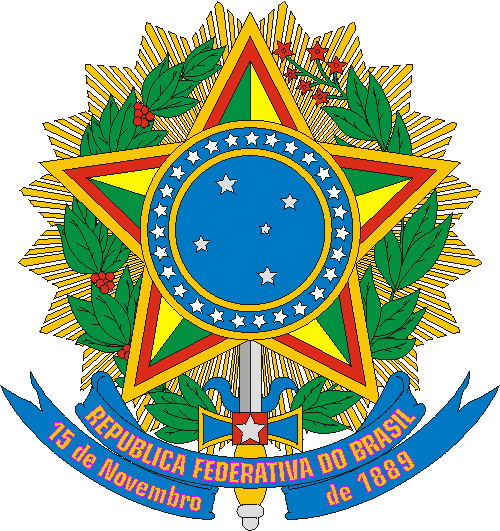 MINISTÉRIO DA CULTURASECRETARIA DE CIDADANIA E DIVERSIDADE CULTURALEDITAL DE SELEÇÃO PÚBLICA N.º 08, DE 31 DE AGOSTO DE 2023EDITAL DE PREMIAÇÃO CULTURA VIVA– SÉRGIO MAMBERTIA POLÍTICA DE BASE COMUNITÁRIA RECONSTRUINDO O BRASILANEXO 12FORMULÁRIO DE PEDIDO DE RECURSOETAPA DE HABILITAÇÃO	À Comissão de Habilitação,	Com base no item 10 do referido Edital de Seleção, venho solicitar revisão do resultado da Etapa de Habilitação pelos motivos abaixo:______________________________________________________________________________________________________________________________________________________________________________________________________________________________________________________________________________________________________________________________________________________________________________________________________________________________________________________.Termos em que peço deferimento.(Local e data) _____________________,________/_______/ 2023.____________________________________________________Assinatura do responsável pela candidatura________________________________________________Nome completoNOME DA CANDIDATURA: NOME DA CANDIDATURA: REGIÃO BRASILEIRA DA CANDIDATURA: REGIÃO BRASILEIRA DA CANDIDATURA: CIDADE/UF: CIDADE/UF: PRÊMIO SÉRGIO MAMBERTIMARQUE A CATEGORIA DE INSCRIÇÃO:Prêmio Culturas Populares e TradicionaisMestre Lucindo(  ) Mestre/Mestra(  ) Grupo/Coletivo Cultural(  ) Instituição privada sem fins lucrativos      Nº do CNPJ:Prêmio Culturas IndígenasVovó Bernaldina(  ) Grupo/Coletivo Cultural(  ) Instituição privada sem fins lucrativos      Nº do CNPJ:Prêmio Diversidade Cultural(  ) Agente Cultura Viva de Pessoa Idosa(  ) Agente Cultura Viva de Pessoa com Deficiência(  ) Agente Cultura Viva de LGBTQIA+(  ) Agente Cultura Viva de Saúde Mental(  ) Grupo/Coletivo Cultural de Pessoa Idosa(  ) Grupo/Coletivo Cultural de Pessoa com Deficiência(  ) Grupo/Coletivo Cultural de LGBTQIA+(  ) Grupo/Coletivo Cultural de Saúde Mental(  ) Instituição privada sem fins lucrativos de Pessoa Idosa(  ) Instituição privada sem fins lucrativos de Pessoa com Deficiência(  ) Instituição privada sem fins lucrativos de LGBTQIA+ (  ) Instituição privada sem fins lucrativos de Saúde Mental       Nº do CNPJ:Prêmio Cultura Viva(  ) Grupo/Coletivo Cultural(  ) Instituição privada sem fins lucrativos      Nº do CNPJ: